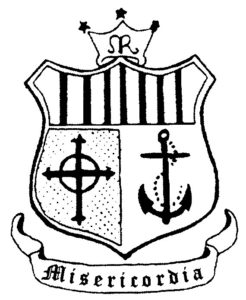 6th class booklist for the school year 2021-2022Gaeilge:    		Seo Leat 6 (CJ Fallon)                   	Graiméar le Chéile Rang 5 & 6 (Edco)English: 	             *6th Class Folens Starlight Combined Reader & Skills Book  Available on book rental               		 Exploring Spellings 6th Class 	 (Edco)Maths: 		 *Busy at Maths 6th Class  (CJ Fallon) Available on book rental             		 New Wave Mental Maths 6 	(Prim-Ed)              		 Geometry Set (incl. compass, protractor etc.)S.E.S.E : 		*6th Class Folens Explorers History Available on book rental                                    6th Class Folens Explorers Geography and Science Available on book rental               		Just Maps 6th Class (educate.ie)                 		Atlas - from last year       Religion: 		*Grow in Love 6th Class Available on book rentalMusic: 		             D Tin Whistle                		 Last year’s folder with music sheets.Uniform: 		 School pinafore will be required for confirmation pupils.School Homework Diary & Folens Wellbeing Diary available from teacher in September: €6Pupil Personal Accident Insurance (24hr. cover): €8 Administration/Photocopying/Art Materials: €25 Camogie/Football €15*Book Rental and the school fees above can only be paid via the Convent Primary School app. Book Rental bundle is €25 for children participating in Religious Education (Grow in Love), or €20 for those not participating in Religious Education. Copies: 10 x 120 pg2 Maths 120 page (small squares) 2 A4 Hardback copiesColouring pencils/TwistablesChildren’s scissorsCalculatorHand Sanitizer and TissuesCardboard FolderA large stick of Pritt Stick x2 Display Folder with 10 pockets.2 HB PencilsRulerN.B. Please label all belongings clearly